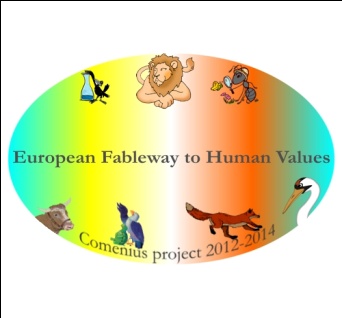 ROMANIAKINDNESSKindness is, in itself, a feature of people with character. It is specifically human, with metaphysic origins, and unfortunately, it has become very rare nowadays. Rushed to burn stages in their evolution to nowhere, people do not have time to consider other people’s needs and desires. 	Being kind involves effort and understanding while being mean does not involve too much, not even thinking – you just follow your primitive urges and the damage has been done!	Kindness is accompanied by qualities without which it would not be complete: compassion, understanding, good will, tolerance, gentleness, generosity, admiration. Being a good person involves meditating on your role on earth and being kind unconditionally.	Kindness enriches the man, gives him a sense in life.Ilies CarlaSINCERITYIt is said that if you want to succeed in life you have to be honest with the people around you. However, many of us hide their feelings trying to seem stronger than the people around them. For most people, sincerity is a smaller or bigger problem. Still, we have to be conscious of the fact that we lose a lot when we are not honest with the people who are next to us. We also lose when others betray us by being insincere. The biggest loss is when we do not know or do not want to be honest with ourselves.Opris RoxanaCOURAGECourage and fear are not mutually exclusive. Fear is an emotion or disposition that is inherent to the human existence and we are all afraid of something particular. Courage means going forward towards something or promoting something despite being afraid. Courage is one of the fundamental human values. It is not only a value but also the background for practicing and promoting values in general. Our life, our relationships and our values are based on courage, which can be compared to the ground on which the other values grow.We cannot be prudent, moderate or wise without having courage.Rohian Casandra